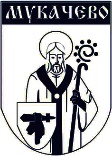 Міському головіАндрію БАЛОГАЗвіт сектору з питань запобігання та виявлення корупції за 2022 рік У звітному році робота сектору здійснювалась згідно з графіком роботи  сектору з питань запобігання та виявлення корупції апарату Мукачівської міської ради та її виконавчого комітету у відповідності до Положення про сектор з питань запобігання та виявлення корупції апарату Мукачівської міської ради та її виконавчого комітету (Рішення 18 сесії Мукачівської міської ради  8-го скликання 25.11.2021 №605).Згідно з покладеними обов’язками завідуючою Сектору систематично протягом року здійснювалось  візування  проєктів актів з основної діяльності, адміністративно-господарських питань, кадрових питань (особового складу) залежно від їх видів, а всього (за період з 01.01.2022 по 31.12.22)  2513   проєктів. Пройдено планову перевірку організації роботи із запобігання і виявлення корупції в Мукачівській міській раді, яка проводилась Національним агентство з питань запобігання корупції за період  з 07.10.2019 до 07.10.2022 (відповідно до п. 52 ч. 1 ст. 12 Закону України «Про запобігання корупції»).    Сектором протягом року вівся постійний та систематичний  аналіз корупційних ризиків,  в тому  числі шляхом моніторингу прийнятих рішень на засіданні профільних депутатських комісій Мукачівської міської ради, постійно-діючих та тимчасових комісій, що утворені при Мукачівській міській раді та її виконавчих органах.Забезпечено розвиток в ОМС інституту викривачів шляхом :- розробки Положення щодо механізмів заохочення викривачів та формування культури повідомлення про можливі факти корупційних або пов’язаних із корупцією правопорушень ( Додаток до Розпорядження Мукачівського міського голови 338/35-22 № 21.09.2022 );- створення   каналів  з можливістю анонімного повідомлення про корупційні та пов'язані з корупцією правопорушення, а також неетичну поведінку або дискримінацію ( онлайн форма);- проведено тренінг  та розроблено пам’ятку щодо правового статусу викривача;- проведено консультації щодо порядку здійснення повідомлення про корупцію набуття статусу викривачів та  їх захисту тощо.Відповідно до вимог сьогодення та запроваджених трендів  longlife learning завідувачкою сектору протягом року систематично підвищувався свій фаховий рівень, удосконалювались  знання та професійні навички, зокрема, пройдено дистанційний курс підвищення кваліфікації за загальною професійною (сертифікатною) програмою з питань запобігання корупції та забезпечення доброчесності та отримано  сертифікат щодо успішного проходження з 2.0  кредитами ЄКТС.  Крім того, пройдено спеціалізований  тренінг  та  успішно складено тестування  для антикорупційних уповноважених «Організація роботи щодо запобігання конфлікту інтересів в ОМС». А також, пройдено спеціалізований  тренінг  та успішно складене тестування  для антикорупційних уповноважених  «Організація роботи з декларування у державному органі. УШУ». Разом з тим, пройдено спеціалізований  тренінг  та  успішно складено тестування  для антикорупційних уповноважених  «Методологія управління корупційними ризиками». В тому числі, пройдено спеціалізований  тренінг  та  успішно складено тестування  для антикорупційних уповноважених за ініціативи НАЗК: «Практика організації роботи із запобігання та виявлення корупції - 2022». А також, пройдено спеціалізований  тренінг  та успішно складено тестування  для антикорупційних уповноважених  «Практика організації роботи уповноважених у військовий час». Разом з тим, взято участь ( за сприянням  всеукраїнської Асоціації ОТГ)  в онлайн зустрічі на тему «Огляд законодавчих змін щодо діяльності та безпеки посадових осіб ОМС в умовах війни». А також, взято участь у 2-денному онлайн-тренінгу «Методології управління корупційними ризиками  та порядок подання АКП», який проводився  Департаментом  запобігання та виявлення корупції Національного агентства з питань запобігання корупції. За результатами його успішного проходження отримано сертифікат. Окрім того, приймали участь другій щорічній конференції «Викривачі корупції в Україні: успіхи та виклики»  та ряду інших   тренінгів, навчань, семінарів, конференцій щодо дотримання антикорупційного законодавства та роботи уповноваженого в сфері протидії та запобігання корупції. Протягом року на постійній основі проводилась консультаційна робота щодо  запобігання колабораційній діяльності, у зв’язку з цим, на виконання вимог листа Департаменту запобігання конфлікту інтересів НАЗК від 20.05.2022 №33-02/12333-22, було проведено з  усіма працівниками та посадовим особам відповідних відділів, управлінь Мукачівської міської ради, старостами  анкетування, згідно з формою поданою НАЗК та велась роз’яснювальна і профілактична робота щодо запобігання колабораціонізму. Систематично  здійснювалась перевірка фактів подання суб'єктами декларування декларацій, відповідно до статті 51-2 Закону України «Про запобігання корупції» .На постійній основі  посадовим особам апарату Мукачівської міської ради та її виконавчим органам  завідуючою надавалась  методична та консультаційна допомога щодо застосування антикорупційного законодавства та з питань декларування в  тому числі шляхом проведення навчань, зокрема за тематикою:- «Запобігання та врегулювання конфлікту інтересів в ОМС»;- «Корупційні ризики їх аналіз та оцінка»;- «Кампанія декларування 2022»;-«Аналіз Закону України «Про внесення змін до Закону України "Про запобігання корупції" щодо особливостей застосування законодавства у сфері запобігання корупції в умовах воєнного стану»;- «Розуміння завдань, функцій, повноважень системи антикорупційних органів України»;- «Аналіз наказу НАЗК № 200/22 від 26.08.2022 р, яким внесено  зміни в Порядок проведення повної перевірки декларації особи, уповноваженої на виконання функцій держави або місцевого самоврядування (наказ НАЗК від  29.01.2021  № 26/21.)» ;  - «Корупційні ризики в системі контролю за розробкою і затвердженням містобудівної документації»; - «Стратегічний аналіз корупційних ризиків: Корупційні ризики при управлінні комунальними підприємствами»;-  «Особливості реалізації антикорупційної політики ММР у військовий час. Гарантії захисту прав викривачів»;- «Що таке корупція? Вплив та вимірювання корупції. Культура-етика-доброчесність - антикорупція» тощо .Завідувачкою сектору розроблено та розповсюджено пам’ятки щодо дотримання фінансового контролю та вимог антикорупційного законодавства посадовими особами апарату Мукачівської міської ради та її виконавчого комітету. Систематично протягом року здійснювалось оприлюднення актуальної інформації щодо роботи сектору на офіційному порталі Мукачівської міської ради (в тому числі й щоквартальне звітування).На постійній основі здійснювалась взаємодія Сектору зі спеціально уповноваженими суб’єктами у сфері протидії корупції та іншими правоохоронними органами. Протягом року здійснювалась взаємодія з уповноваженими особами, відповідальними за організацію та проведення закупівель замовника – виконавчого комітету Мукачівської міської ради; а також систематично здійснювався моніторинг оприлюдненої  ними  інформації в електронній системі публічних закупівель Prozorro щодо  проведення закупівель замовником – виконавчим комітетом Мукачівської міської ради.Завідувачкою сектору протягом року приймалась участь   в постійних та тимчасових  комісіях Мукачівської міської ради, а також в засіданнях виконавчого комітету та  засіданнях сесій Мукачівської міської ради.Систематично здійснювався розгляд звернень та запитів громадян, підприємств, установ, організацій, серед яких повідомлень про корупційні діяння та діяння пов'язані з корупцією щодо посадових осіб Мукачівської міської ради та її виконавчих органів не було. А також протягом 2022 року не було зафіксовано випадків неетичної поведінки або дискримінації щодо посадових осіб Мукачівської міської ради та її виконавчих органів.Завідувачка сектору                                                                               Наталія КІЯНМУКАЧІВСЬКА МІСЬКА РАДАСектор з питань запобігання та виявлення корупціїМукачівської міської радипл. Духновича Олександра, 2, м. Мукачево, Закарпатська обл., Україна, 89600, тел.: 2-10-47, e-mail:  mvk@mukachevo-rada.gov.ua______________ № _________                         На № __________ від _________